18.06.2019  № 1383О внесении изменений в постановление администрации города Чебоксары от 13.05.2019 № 982В соответствии с решением Чебоксарского городского Собрания депутатов Чувашской Республики 29 мая 2019 года № 1674 «О внесении изменений в Положение об Общественном совете муниципального образования города Чебоксары, утвержденное решением Чебоксарского городского Собрания депутатов от 28 ноября 2017 года № 1010», руководствуясь распоряжением Правительства Российской Федерации от 18.10.2018 № 2258-р «Об утверждении методических рекомендаций по созданию и организации федеральными органами исполнительной власти системы внутреннего обеспечения соответствия требованиям антимонопольного законодательства», статьей 43 Устава муниципального образования города Чебоксары - столицы Чувашской Республики, принятого решением Чебоксарского городского Собрания депутатов Чувашской Республики от 30.11.2005 № 40, администрация города Чебоксары п о с т а н о в л я е т:1. Внести в Положение об организации в администрации города Чебоксары системы внутреннего обеспечения соответствия требованиям антимонопольного законодательства (антимонопольного комплаенса), утвержденное постановлением администрации города Чебоксары от 13.05.2019 № 982, следующие изменения:1.1. Пункт 2.7 изложить в следующей редакции:«2.7. Оценку эффективности организации и функционирования в Администрации Антимонопольного комплаенса осуществляет Общественный совет муниципального образования города Чебоксары (далее - Коллегиальный орган).».1.2. Пункт 2.8 изложить в следующей редакции:«2.8. К функциям Коллегиального органа относятся:а) рассмотрение и оценка Плана мероприятий («дорожной карты») по снижению комплаенс-рисков в администрации города Чебоксары;б) рассмотрение и утверждение доклада об организации и функционировании в администрации города Чебоксары системы внутреннего обеспечения соответствия требованиям антимонопольного законодательства (антимонопольного комплаенса).».2. Управлению информации, общественных связей и молодежной политики администрации города Чебоксары опубликовать настоящее постановление в средствах массовой информации.3. Настоящее постановление вступает в силу со дня его официального опубликования.4. Контроль за исполнением данного постановления возложить на заместителя главы администрации - руководителя аппарата А.Ю. Маклыгина.Глава администрации города Чебоксары                                   А.О. ЛадыковЧăваш РеспубликиШупашкар хулаАдминистрацийěЙЫШĂНУ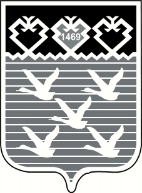 Чувашская РеспубликаАдминистрациягорода ЧебоксарыПОСТАНОВЛЕНИЕ